The Ksp of Calcium HydroxidePurposeto determine the Ksp for limewater, aqueous calcium hydroxideSubstances are considered insoluble if they cannot be dissolved to form a  solution of  ≥ ____________ concentration.Formula of calcium hydroxide:		____________________________Ms. Purcell and Ms. Wardrop have prepared a saturated soln of calcium hydroxide.Label the sketch of what this would look like: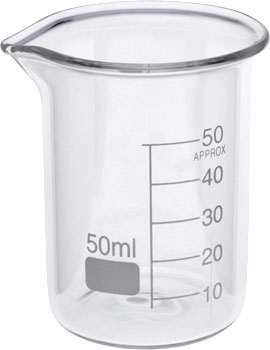 What does the saturated calcium hydroxide soln at the front bench in the burets look like?___________________________________Why? What did they do?____________________________________________________________________________Materials:buret with calcium hydroxide at the front benchring standburet clampburethydrochloric acid--concentration _____________________ErlenmeyerBTB (bromothymol blue) dropper bottlewhite square of paperProcedure:obtain 10.00 mL of unknown concentration of calcium hydroxide saturated soln in Erlenmeyeradd 5 drops of BTB--dropping--no touching!add hydrochloric acid to the buret at your benchplace Erlenmeyer under buretplace paper under Erlenmeyeradd HCl with 2 hands on stopcockswirl Erlenmeyer after each additiontitrate solution until a shade of white zinfandelBCE for the reaction taking place in the Erlenmeyer____________________________________________________________________________What is the point of doing the titration?________________________________________________________________________________________________________________________________________________________Observations: Calculations:Ionic dissociation equation for calcium hydroxide:____________________________________________________________________________Ksp Expression:Ksp = ___________________Conclusion:	________________________________________________________________Questions1) What is the difference between an endpoint and an equivalence point?________________________________________________________________________________________________________________________________________________________2) Is calcium hydroxide soluble? How do you know? Explain.____________________________________________________________________________________________________________________________________________________________________________________________________________________________________